Publicado en San Sebastián de los Reyes el 04/05/2016 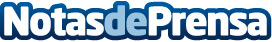 Always On amplía su negocio con una nueva línea multiservicio Con esta nueva línea multiservicio, la compañía de servicios tecnológicos complementa su amplio abanico de servicios. La finalidad de la nueva línea de servicios de Always On es dar respuesta a las necesidades de los clientes, desde la instalación de los equipos hasta la gestión de las incidencias que ocasione su usoDatos de contacto:Marta Ciruelos911728574Nota de prensa publicada en: https://www.notasdeprensa.es/always-on-amplia-su-negocio-con-una-nueva Categorias: Imágen y sonido Telecomunicaciones Innovación Tecnológica http://www.notasdeprensa.es